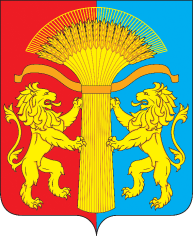 КАНСКИЙ РАЙОННЫЙ СОВЕТ ДЕПУТАТОВКРАСНОЯРСКОГО КРАЯРЕШЕНИЕ25.08.2016					г. Канск				№ 64-472О внесении изменений в Решение Канского районного Совета депутатов от 26.08.2015 № 50-372 «Об утверждении прогнозного плана (программы) приватизации муниципального имущества Канского района Красноярского края на 2016 год»В соответствии с Бюджетным кодексом РФ, со статьёй 10 Федерального Закона от 21.12.2001 № 178-ФЗ «О приватизации государственного и муниципального имущества», статьёй 3 Федерального Закона от 22.07.2008 № 159-ФЗ «Об особенностях отчуждения недвижимого имущества, находящегося в государственной собственности субъектов Российской Федерации или в муниципальной собственности и арендуемого субъектами малого или среднего предпринимательства, и о внесении изменений в отдельные законодательные акты Российской Федерации», частью 10 статьи 35 Федерального Закона от 06.10.2003 № 131-ФЗ «Об общих принципах организации местного самоуправления в Российской Федерации», статьями 4, 5 Положения о порядке управления и распоряжения муниципальной собственностью Канского района, утвержденного решением Канского районного Совета депутатов Красноярского края от 06.05.2009 № 54-428, статьями 25, 30 Устава Канского района, Канский районный Совет депутатов Красноярского края РЕШИЛ:1. Внести в решение Канского районного Совета депутатов от 26.08.2015 № 50-372 «Об утверждении прогнозного плана (программы) приватизации муниципального имущества Канского района Красноярского края на 2016 год» следующие изменения:1.1. Приложение к Решению Канского районного Совета депутатов от 26.08.2015 № 50-372 «Об утверждении прогнозного плана (программы) приватизации муниципального имущества Канского района Красноярского края на 2016 год» изложить в новой редакции согласно приложению к настоящему Решению.2. Контроль за исполнением настоящего Решения возложить на постоянную комиссию по экономической политике, финансам и бюджету.3. Настоящее Решение вступает в силу со дня подписания и подлежит опубликованию в официальном печатном издании «Вести Канского района» и размещению на официальном сайте муниципального образования Канский район в информационно-телекоммуникационной сети «Интернет».Исполняющий полномочия председателяКанского районного Совета депутатов				П.Х. Ващенко29.08.2016	Приложение к решению Канского районного Совета депутатов 25.08.2016 № 64-472Приложение к решению Канского районного Совета депутатов 26.08.2015 № 50-372Перечень недвижимого имущества, планируемого к приватизации№ п/пНаименование объектаМестонахождение объектаПлощадь, кв.м.Способ приватизации1Нежилое зданиеКрасноярский край, Канский район, с.Анцирь, ул.Трактовая, 2.71,2 кв.м.аукцион с открытой формой подачи предложений о цене1Земельный участокКрасноярский край, Канский район, с.Анцирь, ул.Трактовая, 2.аукцион с открытой формой подачи предложений о цене2Нежилое помещениеКрасноярский край, Канский район, с.Филимоново, ул Новая, д.10, пом.4.12,8 кв.м.В соответствии с ФЗ №159-ФЗ от 22.07.2008г.3Нежилое зданиеКрасноярский край, Канский район, п.Залесный, ул.Третья, д.8.186,9 кв.м.аукцион с открытой формой подачи предложений о цене4Нежилое зданиеКрасноярский край, Канский район, д.Тарай, ул.1Мая, 1149,2 кв.м.аукцион с открытой формой подачи предложений о цене